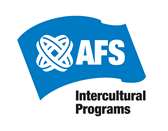 INTERNATIONAL PARTICIPANT Registration formGeneral InformationGeneral InformationCountryOrganizationCity/StateName (EXACTLY as written in Passport)TitleMr.   Ms.   Mrs.   Dr. EmailMobile Phone(include country code)Will you have this phone with you while in China?Yes   NoTelephoneFaxInformation for Issuing Invitation LetterInformation for Issuing Invitation LetterGenderMale   Female NationalityDate of Birth (Day/Month/Year)Passport NumberCountry of IssuePassport Expiration DateEmbassy/Consulate where you will apply your visa